ПРАВИТЕЛЬСТВО РЕСПУБЛИКИ КАРЕЛИЯПОСТАНОВЛЕНИЕот 1 августа 2022 г. N 416-ПОБ УТВЕРЖДЕНИИ ПОРЯДКАЗАКЛЮЧЕНИЯ В ЭЛЕКТРОННОЙ ФОРМЕ СОГЛАШЕНИЯ,ЗАКЛЮЧАЕМОГО ПО РЕЗУЛЬТАТАМ ОТБОРА ИСПОЛНИТЕЛЯГОСУДАРСТВЕННЫХ УСЛУГ В СОЦИАЛЬНОЙ СФЕРЕ В ЦЕЛЯХ ИСПОЛНЕНИЯГОСУДАРСТВЕННОГО СОЦИАЛЬНОГО ЗАКАЗА НА ОКАЗАНИЕГОСУДАРСТВЕННЫХ УСЛУГ В СОЦИАЛЬНОЙ СФЕРЕ,УТВЕРЖДЕННОГО ИСПОЛНИТЕЛЬНЫМ ОРГАНОМРЕСПУБЛИКИ КАРЕЛИЯВ соответствии с частью 3 статьи 21 Федерального закона от 13 июля 2020 года N 189-ФЗ "О государственном (муниципальном) социальном заказе на оказание государственных (муниципальных) услуг в социальной сфере" Правительство Республики Карелия постановляет:1. Утвердить прилагаемый Порядок заключения в электронной форме соглашения, заключаемого по результатам отбора исполнителя государственных услуг в социальной сфере в целях исполнения государственного социального заказа на оказание государственных услуг в социальной сфере, утвержденного исполнительным органом Республики Карелия.2. Настоящее постановление вступает в силу с 1 января 2023 года.Глава Республики КарелияА.О.ПАРФЕНЧИКОВУтвержденпостановлениемПравительства Республики Карелияот 1 августа 2022 года N 416-ППОРЯДОКЗАКЛЮЧЕНИЯ В ЭЛЕКТРОННОЙ ФОРМЕ СОГЛАШЕНИЯ,ЗАКЛЮЧАЕМОГО ПО РЕЗУЛЬТАТАМ ОТБОРА ИСПОЛНИТЕЛЯГОСУДАРСТВЕННЫХ УСЛУГ В СОЦИАЛЬНОЙ СФЕРЕ В ЦЕЛЯХ ИСПОЛНЕНИЯГОСУДАРСТВЕННОГО СОЦИАЛЬНОГО ЗАКАЗА НА ОКАЗАНИЕГОСУДАРСТВЕННЫХ УСЛУГ В СОЦИАЛЬНОЙ СФЕРЕ,УТВЕРЖДЕННОГО ИСПОЛНИТЕЛЬНЫМ ОРГАНОМРЕСПУБЛИКИ КАРЕЛИЯ1. Настоящий Порядок устанавливает правила заключения в электронной форме соглашений, заключаемых по результатам отбора исполнителей государственных услуг в социальной сфере (далее - исполнители услуг, государственные услуги) в целях исполнения государственного социального заказа на оказание государственных услуг в социальной сфере (далее - государственный социальный заказ), утвержденного исполнительным органом Республики Карелия:соглашения об оказании государственных услуг, заключенного по результатам конкурса (далее - соглашение по результатам конкурса);соглашения о финансовом обеспечении (возмещении) затрат, связанных с оказанием государственных услуг в соответствии с социальным сертификатом на получение государственной услуги (государственных услуг) (далее - социальный сертификат), в случае предоставления исполнителем услуг социального сертификата в уполномоченный орган или без предоставления социального сертификата в соответствии с частью 12 статьи 20 Федерального закона от 13 июля 2020 года N 189-ФЗ "О государственном (муниципальном) социальном заказе на оказание государственных (муниципальных) услуг в социальной сфере" (далее - соглашение в соответствии с сертификатом, Федеральный закон).2. Для целей настоящего Порядка:под уполномоченным органом понимается исполнительный орган Республики Карелия, утверждающий государственный социальный заказ и обеспечивающий предоставление государственных услуг потребителям государственных услуг в соответствии с показателями, характеризующими качество оказания государственных услуг и (или) объем оказания таких услуг и установленными государственным социальным заказом;под исполнителем услуг понимаются юридическое лицо (кроме государственного учреждения Республики Карелия) либо, если иное не установлено федеральными законами, индивидуальный предприниматель или физическое лицо - производитель товаров, работ, услуг, оказывающий государственные услуги потребителям государственных услуг на основании соглашения по результатам конкурса и (или) соглашения в соответствии с сертификатом, заключенных в соответствии с настоящим Порядком.Иные понятия, применяемые в настоящем Порядке, используются в значениях, указанных в Федеральном законе.3. Внесение изменений в соглашение в соответствии с сертификатом и в соглашение по результатам конкурса, а также их расторжение осуществляется посредством заключения дополнительных соглашений к таким соглашениям (далее - дополнительные соглашения) в порядке и сроки, которые установлены настоящим Порядком. Взаимодействие уполномоченного органа и исполнителя услуг при заключении и подписании соглашения по результатам конкурса и соглашения в соответствии с сертификатом, дополнительных соглашений осуществляется посредством государственной интегрированной информационной системы управления общественными финансами "Электронный бюджет" (далее - система) с использованием усиленных квалифицированных электронных подписей.4. Соглашение по результатам конкурса, соглашение в соответствии с сертификатом и дополнительные соглашения формируются в форме электронного документа в системе и подписываются усиленными квалифицированными электронными подписями лиц, имеющих право действовать от имени соответственно уполномоченного органа, исполнителя услуг.5. Соглашение по результатам конкурса, соглашение в соответствии с сертификатом и дополнительные соглашения заключаются в соответствии с типовыми формами, утверждаемыми Министерством финансов Республики Карелия.6. После размещения в соответствии с частью 13 статьи 17 Федерального закона на едином портале бюджетной системы Российской Федерации в информационно-телекоммуникационной сети Интернет (далее - единый портал) протокола рассмотрения и оценки предложений участников конкурса, предусмотренного в части 9 статьи 17 Федерального закона (далее - протокол рассмотрения и оценки предложений), или протокола рассмотрения единственного предложения участника конкурса, предусмотренного в части 10 статьи 17 Федерального закона (далее - протокол рассмотрения единственного предложения), соглашение (соглашения) по результатам конкурса заключается (заключаются) с победителем (победителями) конкурса или с участником конкурса, предложение которого имеет следующий в порядке убывания порядковый номер после предложения последнего участника конкурса, признанного победителем, в случае, предусмотренном в части 4 статьи 11 Федерального закона (далее - иной участник), и подписывается (подписываются) победителем (победителями) конкурса или иным участником в сроки, установленные в объявлении о проведении конкурса.7. По результатам конкурса проект соглашения по результатам конкурса формируется одновременно с протоколом рассмотрения и оценки предложений (протоколом рассмотрения единственного предложения).8. Уполномоченный орган по результатам конкурса в течение одного рабочего дня, следующего за днем размещения в соответствии с частью 13 статьи 17 Федерального закона на едином портале протокола рассмотрения и оценки предложений или протокола рассмотрения единственного предложения, направляет с использованием системы проект соглашения по результатам конкурса победителю конкурса или иному участнику для подписания.9. В течение трех рабочих дней, следующих за днем направления уполномоченным органом в соответствии с пунктом 8 настоящего Порядка в системе проекта соглашения по результатам конкурса, победитель конкурса или иной участник подписывает проект такого соглашения усиленной квалифицированной электронной подписью лица, имеющего право действовать от имени победителя конкурса или иного участника.Подписанный победителем конкурса или иным участником проект соглашения по результатам конкурса направляется посредством системы для подписания уполномоченному органу. В течение одного рабочего дня со дня, следующего за днем получения подписанного победителем конкурса или иным участником проекта соглашения по результатам конкурса, уполномоченный орган подписывает такой проект соглашения и направляет его посредством системы победителю конкурса или иному участнику.10. Проект соглашения в соответствии с сертификатом формируется уполномоченным органом в соответствии с пунктом 4 настоящего Порядка для подписания юридическим лицом, индивидуальным предпринимателем или физическим лицом - производителем товаров, работ, услуг, подавшим заявку на включение указанного лица в реестр исполнителей государственных (муниципальных) услуг в социальной сфере в соответствии с социальным сертификатом (далее - лицо, подавшее заявку, реестр), и заключается с лицом, подавшим заявку, после принятия уполномоченным органом в соответствии с пунктом 16 Положения о структуре реестра исполнителей государственных (муниципальных) услуг в социальной сфере в соответствии с социальным сертификатом на получение государственной (муниципальной) услуги в социальной сфере и порядке формирования информации, включаемой в такой реестр, утвержденного постановлением Правительства Российской Федерации от 13 февраля 2021 года N 183, решения о формировании соответствующей информации, включаемой в реестр.11. В течение трех рабочих дней, следующих за днем формирования в соответствии с пунктом 10 настоящего Порядка в системе проекта соглашения в соответствии с сертификатом, лицо, подавшее заявку, подписывает проект такого соглашения усиленной квалифицированной электронной подписью лица, имеющего право действовать от имени лица, подавшего заявку.12. Подписанный лицом, подавшим заявку, проект соглашения в соответствии с сертификатом направляется посредством системы уполномоченному органу. В течение одного рабочего дня со дня, следующего за днем получения подписанного лицом, подавшим заявку, проекта соглашения в соответствии с сертификатом, уполномоченный орган подписывает такой проект соглашения и направляет подписанное им соглашение в соответствии с сертификатом посредством системы лицу, подавшему заявку.13. В случае наличия у победителя конкурса (лица, подавшего заявку) или иного участника разногласий по проекту соглашения по результатам конкурса (проекту соглашения в соответствии с сертификатом) победитель конкурса (лицо, подавшее заявку) или иной участник формирует в течение одного рабочего дня, следующего за днем размещения проекта соглашения по результатам конкурса (проекта соглашения в соответствии с сертификатом), в системе возражения, которые размещаются не более чем один раз в системе в отношении соответствующего проекта соглашения и которые содержат замечания к соответствующим положениям проекта соглашения по результатам конкурса (проекта соглашения в соответствии с сертификатом).14. В течение трех рабочих дней, следующих за днем размещения победителем конкурса (лицом, подавшим заявку) или иным участником в системе в соответствии с пунктом 13 настоящего Порядка возражений, уполномоченный орган рассматривает такие возражения и формирует в системе протокол разногласий, подписанный усиленной квалифицированной электронной подписью лица, имеющего право действовать от имени уполномоченного органа, об учете содержащихся в возражениях замечаний победителя конкурса (лица, подавшего заявку) или иного участника с приложением доработанного проекта соглашения по результатам конкурса (проекта соглашения в соответствии с сертификатом) или об отказе учесть возражения с обоснованием такого отказа с приложением проекта соглашения по результатам конкурса (проекта соглашения в соответствии с сертификатом).15. В случае наличия у исполнителя услуг разногласий по проекту дополнительного соглашения формирование исполнителем услуг возражений в отношении соответствующего проекта дополнительного соглашения и их рассмотрение уполномоченным органом осуществляются в порядке и сроки, которые установлены в пунктах 13 и 14 настоящего Порядка.16. В случаях, предусмотренных в пунктах 14 и 15 настоящего Порядка, соглашение по результатам конкурса (дополнительное соглашение по результатам конкурса) заключается в порядке и сроки, которые установлены в пунктах 8 и 9 настоящего Порядка, соглашение в соответствии с сертификатом (дополнительное соглашение в соответствии с сертификатом) заключается в порядке и сроки, которые установлены в пунктах 11 и 12 настоящего Порядка.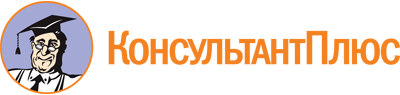 Постановление Правительства РК от 01.08.2022 N 416-П
"Об утверждении Порядка заключения в электронной форме соглашения, заключаемого по результатам отбора исполнителя государственных услуг в социальной сфере в целях исполнения государственного социального заказа на оказание государственных услуг в социальной сфере, утвержденного исполнительным органом Республики Карелия"Документ предоставлен КонсультантПлюс

www.consultant.ru

Дата сохранения: 10.12.2022
 